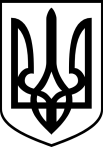 УКРАЇНАЛИСИЧАНСЬКА МІСЬКА ВІЙСЬКОВА АДМІНІСТРАЦІЯ СЄВЄРОДОНЕЦЬКОГО РАЙОНУ ЛУГАНСЬКОЇ ОБЛАСТІРОЗПОРЯДЖЕННЯНАЧАЛЬНИКА ЛИСИЧАНСЬКОЇ МІСЬКОЇВІЙСЬКОВОЇ АДМІНІСТРАЦІЇ12.02.2024					м. Лисичанськ				     № 63Про нагородженняКеруючись пунктами 2, 8 частини шостої статті 15 Закону України «Про правовий режим воєнного стану», відповідно до Положення про відзнаки Лисичанської міської військової адміністрації Сєвєродонецького району Луганської області, затвердженого розпорядженням начальника Лисичанської міської військової адміністрації від 12.09.2022 № 204, розглянувши подання начальника управління адміністративних послуг Литвинюк О.,зобов’язую:1. За сумлінну роботу та спільну діяльність щодо забезпечення підтримки переміщених, евакуйованих мешканців Лисичанської міської територіальної громади, які постраждали внаслідок військової агресії, активну громадянську позицію, небайдужість та невтомну працю нагородити Листом подяки Лисичанської міської військової адміністрації Благодійну організацію «Міжнародний Благодійний фонд «ОКЕАН НАДІЙ».2. Розпорядження підлягає оприлюдненню.3. Контроль за виконанням цього розпорядження залишаю за собою.Начальник Лисичанської міськоївійськової адміністрації						Валерій ШИБІКО